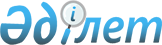 Об утверждении Положения коммунального государственного учреждения "Шиелийский районный отдел архитектуры и градостроительства"
					
			Утративший силу
			
			
		
					Постановление Шиелийского районного акимата Кызылординской области от 22 декабря 2015 года № 687. Зарегистрировано Департаментом юстиции Кызылординской области 25 января 2016 года № 5319. Утратило силу постановлением Шиелийского районного акимата Кызылординской области от 24 июня 2016 года № 835      Сноска. Утратило силу постановлением Шиелийского районного акимата Кызылординской области от 24.06.2016 № 835 (вводится в действие со дня подписания).

      В соответствии с Законом Республики Казахстан от 23 января 2001 года “О местном государственном управлении и самоуправлении в Республике Казахстан” и подпунктом 8) статьи 18 Закона Республики Казахстан от 1 марта 2011 года “О государственном имуществе” акимат Шиелийского района ПОСТАНОВЛЯЕТ:

      1. Утвердить прилагаемое Положение коммунального государственного учреждения "Шиелийский районный отдел архитектуры и градостроительства".

      2. Контроль за исполнением постановления возложить на заместителя акима Шиелийского района Жагыпбарова Т. 

      3. Настоящее постановление вводится в действие по истечении десяти календарных дней после дня первого официального опубликования.

 ПОЛОЖЕНИЕ коммунального государственного учреждения "Шиелийский районный отдел архитектуры и градостроительства" 1. Общие положения      1. Коммунальное государственное учреждение "Шиелийский районный отдел архитектуры и градостроительства" является государтсвенным органом, Республики Казахстан на осуществляющим руководство в сфере архитектуры и градостроительства.

      2. Учредителем коммунальгого государственного учреждения "Шиелийский районный отдел архитектуры и градостроительства" является акимат Шиелийского района.

      Права субъекта права коммунальной собственнности в отношении коммунального государственного учреждения "Шиелийский районный отдел архитектуры и градостроительства" осуществляет коммунальное государственное учреждение "Шиелийский районный отдел финансов".

      3. Коммунальное государственное учреждение "Шиелийский районный отдел архитектуры и градостроительства" осуществляет свою деятельность в соответствии с Конституцией и законами Республики Казахстан, актами Президента и Правительства Республики Казахстан, иными нормативными правовыми актами, а также настоящим Положением.

      4. Коммунальное государственное учреждение "Шиелийский районный отдел архитектуры и градостроительства" является юридическим лицом в организационно-правовой форме государтсвенного учреждения, имеет печати и штампы со своим наименованием на государственном языке, бланки установленного образца, в соответствии с законодательством Республики Казахстан имеет счета в органах казначейства.

      5. Коммунальное государственное учреждение "Шиелийский районный отдел архитектуры и градостроительства" вступает в гражданско-правовые отношения от собственного имени.

      6. Коммунальное государственное учреждение "Шиелийский районный отдел архитектуры и градостроительства" имеет право выступать стороной гражданско-правовых отношений от имени государства, если оно уполномочено на это в соответствии с законодательством.

      7. Коммунальное государственное учреждение "Шиелийский районный отдел архитектуры и градостроительства" по вопросам своей компетенции в установленном законодательством порядке принимает решения, оформляемые приказами руководителя коммунального государственного учреждения "Шиелийский районный отдел архитектуры и градостроительства" и другими актами, предусмотренными законодательством Республики Казахстан. 

      8. Структура и лимит штатной численности коммунального государственного учреждения "Шиелийский районный отдел архитектуры и градостроительства" утверждаются в соответствии с действующим законодательством.

      9. Местонахождение юридического лица: Республика Казахстан, индекс 120700, Кызылординская область, Шиелийский район, поселка Шиели, микрорайон Кокшокы улица Исатай Абдикаримова №11.

      10. Полное наименование государственного органа – коммунальное государственное учреждение "Шиелийский районный отдел архитектуры и градостроительства".

      11. График работы коммунального государственного учреждения "Шиелийский районный отдел архитектуры и градостроительства":

      1) работает 5 (пять) дней в неделю с понедельника по пятницу;

      2) время работы с 09.00 часов до 19.00 часов местного времени. Перерыв: с 13.00 часов до 15.00 часов;

      3) в субботу и в воскресенье, а также в установленные законодательством Республикики Казахстан праздничные дни, не работает.

      12. Настоящее Положение явялется учредительным документом коммунального государственного учреждения "Шиелийский районный отдел архитектуры и градостроительства" .

      13. Финансирование деятельности коммуналного государственного учреждения Шиелийский районный отдел архитектуры и градостроительства" осуществляется из бюджета района. 

      14. Коммунальному государственному учреждению "Шиелийский районныйотдел архитектуры и градостроительства" запрещается вступать в договорное отношения с субъектами предпринимательства не предмет выполнения обязанностей, являющихся функциями коммунального государтсвенного учреждения "Шиелийский районный отдел архитектуры и градостроительства". 

      Если коммунальному государственному учреждению "Шиелийский районный отдел архитектуры и градостроительства" законодательными актами предоставлено право осуществлять приносящую доходы деятельность, то доходы полученные от такой деятельности, направляется в доход государственного бюджета.

 2. Миссия, основные задачи, функции, права и обязанности государственного органа      15. Миссия коммунального государственного учреждения "Шиелийский районный отдел архитектуры и градостроительства":

       создание благоприятной среды обитания населения района путем комплексного развития сферы архитектуры и градостроительства. 

      16. Задачи:

      1) осуществление государственной политики на территорий района в сферах архитектуры и грдостроительства.

      17. Функции:

      1) координация деятельности по реализации утвержденной в уставноленном законодательством порядке комплексные схемы градостроительного планирования территории района (проекта районной планировки), генеральных планов сельских населенных пунктов;

      2) предоставление в установленном порядке информации и (или) сведений для внесения в базу данных государственного градостроительного кадастра;

      3) информирование населения о планируемой застройке территории либо иных градостроительных изменениях;

      4) реализация решений о строительстве, инженерной подготовке территории, благоустройстве и озелении, консервации строительства незавершенных объектов,проведении комплекса работ по постутилизации объектов районного значения;

      5) ведение мониторинга строящихся (намечаемых к строительству) объектов и комплексов в порядке, установленном Правительством Республики Казахстан;

      6) организация разработки схем градостроительного развития территории района, а также проектов генеральных планов поселка и иных сельских населенных пунктов;

      7) представление на утверждение акимата района и реализация градостроительных проектов, разрабатываемых для развития утвержденных генеральных планов (схем территориального развития) населенных пунктов;

      8) организация работ по приемке и регистрации в установленном законодательством порядке объектов (комплексов), вводимых в эксплуатацию;

      9) организация сохранения жилищного фонда, коммуникаций, памятников истории и культуры районного значения контроля за их содержанием (использованием, эксплуатацией);

      10) представление предложений в акимат района по выбору, предоставлению, а в случаях, предусмотренных законодательными актами, и изъятию для государственных нужд земельных участков на подведомственной территории для застройки или иного градостроительного освоения;

      11) принятие решения о реконструкции посредством перепланировки помещений существующих зданий;

      12) осуществление иных фонкций, предусмотренных законами, актами Президента, Правительства Республики Казахстан, иными нормативными правовыми актами.

      18) Права и обязанности:

      1) запрашивать и получать в установленном законодательством порядке от государственных органов, организаций, их должностных лиц необходимую информацию и материалы;

      Участвовать в пределах компетенции в разработке проектов правовых и нормативных правовых актов;

      Осуществлять иные права, предусмотренные действующими законодательными актами.

      2) рассматривать обращения, направленные физическими и юоидическим лицами, контролировать их исполнение, в случаях и порядке, установленном законодательством Республики Казахстан, предоставляеть на них ответы;

      организовывать прием физических лиц и представителей юридических лиц;

      принимать законные и обоснованные решения;

      обеспечивать контроль за исполнением принятых решений;

      реализовывать иные обязанности, предусмотренные дейтсвующим законодательством.

 3. Организация деятельности государственного органа      19. Руководство коммунального государственного учреждением "Шиелийский районный отдел архитектуры и градостроительства" осуществляется первым руководителем, который несет персональную ответственность за выполнение возложенных на коммунальное государственное учреждение "Шиелийский районный отдел архитектуры и градостроительства" задач и осуществление им своих функций.

      20. Первый руководитель коммунального государственного учреждения "Шиелийский районный отдел архитектуры и градостроительства" назначается на должность и освобождается от должности акимом Шиелийского района.

      21. Полномочия первого руководителя коммунального государственного учреждения "Шиелийский районный отдел архитектуры и градостроительства":

      1) определяет обязанности и полномочия работников отдела;

      2) назначает на должность и освобождает от должности работников отдела;

      3) в установленном законодательством порядке поощряет и налагает дисциплинарные взыскания на работников отдела;

      4) представляет отдел в государственных органах и иных организациях в соответствии с действующим законодательтсвом;

      5) в пределах своей компетенции подписывает приказы;

      6) принимает меры, направленные на противодействие коррупции в отделе и несет персональную ответственность за принятие антикоррупционных мер;

      7) организует работу по реализации политики гендерного равенства;

      8) осуществляет иные полномочия в соответствии с законодательством;

      Исполнение полномочий первого руководителя коммунального государственного учреждения "Шиелийский районный отдел архитектуры и градостроительства" в период его отсутствия осуществляется лицом, его замещающим в соответствии с действующим законодательством.

 4. Имущество государственного органа      22. Коммунальное государственное учреждение "Шиелийский районный отдел архитектуры и градостроительства" может иметь на праве оперативного управления обособленное имущество в случаях, предусмотренных законодательством.

      Имущество коммунального государственного учреждения "Шиелийский районный отдел архитектуры и градостроительства" формируется за счет имущества, переданного ему собственником, а также имущества (включая денежные доходы), приобретенного в результате собственной деятельности и иных источников, не запрещенных законодательством Республики Казахстан.

      23. Имущество, закрепленное за государственным учреждением "Шиелийский районный отдел архитектуры и градостроительства", относится к коммунальной собственности района.

      24. Коммунальное государственное учреждение "Шиелийский районный отдел архитектуры и градостроительства" не вправе самостоятельно отчуждать или иным способом распоряжаться закрепленным за ним имуществом и имуществом, приобретенным за счет средств, выданных ему по плану финансирования, если иное не установлено законодательством.

 5. Реорганизация и упразднение государственного органа      25. Реорганизация и упразднение коммунального государственного учреждения "Шиелийский районный отдел архитектуры градостроительства" осуществляются в соответствии с законодательством Республики Казахстан.


					© 2012. РГП на ПХВ «Институт законодательства и правовой информации Республики Казахстан» Министерства юстиции Республики Казахстан
				
      Аким района

К. Сарсенбаев
Утверждено постановлением
акимата Шиелийского района
от “22” декабря 2015 года № 687